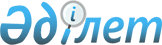 Об утверждении Правил оказания социальной помощи, установления размеров и определения перечня отдельных категорий нуждающихся граждан Жамбылского района Северо-Казахстанской области
					
			Утративший силу
			
			
		
					Решение маслихата Жамбылского района Северо-Казахстанской области от 30 июня 2015 года № 38/4. Зарегистрировано Департаментом юстиции Северо-Казахстанской области 7 июля 2015 года № 3297. Утратило силу решением маслихата Жамбылского района Северо-Казахстанской области от 27 декабря 2023 года № 11/4
      Сноска. Утратило силу решением маслихата Жамбылского района Северо-Казахстанской области от 27.12.2023 № 11/4 (вводится в действие по истечении десяти календарных дней после дня его первого официального опубликования).
      В соответствии с пунктом 2-3 статьи 6 Закона Республики Казахстан от 23 января 2001 года "О местном государственном управлении и самоуправлении в Республике Казахстан", постановлением Правительства Республики Казахстан от 21 мая 2013 года № 504 "Об утверждении Типовых правил оказания социальной помощи, установления размеров и определения перечня отдельных категорий нуждающихся граждан", Жамбылский районный маслихат Северо-Казахстанской области РЕШИЛ:
      1. Утвердить прилагаемые Правила оказания социальной помощи, установления размеров и определения перечня отдельных категорий нуждающихся граждан Жамбылского района Северо-Казахстанской области.
      2. Признать утратившим силу:
       решение маслихата Жамбылского района Северо-Казахстанской области от 28 января 2014 года № 24/1 "Об утверждении Правил оказания социальной помощи, установления размеров и определения перечня отдельных категорий нуждающихся граждан Жамбылского района" (зарегистрировано в Реестре государственной регистрации нормативных правовых актов № 2552 от 13 февраля 2014 года, опубликовано 21 февраля 2014 года в газете "Ауыл арайы, 21 февраля 2014 года в газете "Сельская новь");
       решение Жамбылского районного маслихата Северо-Казахстанской области от 07 августа 2014 года № 31/4 "О внесении изменений и дополнения в решение маслихата Жамбылского района Северо-Казахстанской области от 28 января 2014 года № 24/1 "Об утверждении Правил оказания социальной помощи, установления размеров и определения перечня отдельных категорий нуждающихся граждан Жамбылского района" (зарегистрировано в Реестре государственной регистрации нормативных правовых актов № 2928 от 03 сентября 2014 года", опубликовано 12 сентября 2014 года в газете "Ауыл арайы", 12 сентября 2014 года в газете "Сельская новь");
       решение Жамбылского районного маслихата Северо-Казахстанской области от 19 ноября 2014 года № 33/2 "О внесении изменений и дополнений в решение маслихата Жамбылского района Северо-Казахстанской области от 28 января 2014 года № 24/1 "Об утверждении Правил оказания социальной помощи, установления размеров и определения перечня отдельных категорий нуждающихся граждан Жамбылского района" (зарегистрировано в Реестре государственной регистрации нормативных правовых актов № 3029 от 25 декабря 2014 года), опубликовано 16 января 2015 года в газете "Ауыл арайы", 16 января 2015 года в газете "Сельская новь").
      3. Настоящее решение вводится в действие по истечении десяти календарных дней после дня его первого официального опубликования.  Правила оказания социальной помощи, установления размеров и определения перечня отдельных категорий нуждающихся граждан
      Сноска. Правила - в редакции решения маслихата Жамбылского района Северо-Казахстанской области от 20.02.2017 № 9/5 (вводится в действие по истечении десяти календарных дней после дня его первого официального опубликования); от 24.11.2021 № 9/3 (вводится в действие по истечении десяти календарных дней после дня его первого официального опубликования) ; от 04.05.2022 № 15/1 (вводится в действие по истечении десяти календарных дней после дня его первого официального опубликования) ; от 26.12.2022 № 22/3 (вводится в действие по истечении десяти календарных дней после дня их первого официального опубликования) ; от 26.12.2022 № 22/3 (вводится в действие по истечении десяти календарных дней после дня их первого официального опубликования) ; от 07.06.2023 № 4/17 (вводится в действие по истечении десяти календарных дней после дня их первого официального опубликования).
      1. Настоящие Правила оказания социальной помощи, установления размеров и определения перечня отдельных категорий нуждающихся граждан Жамбылского района Северо-Казахстанской области (далее – Правила) разработаны в соответствии с Законом Республики Казахстан "О социальной защите лиц с инвалидностью в Республике Казахстан", Законом Республики Казахстан "О ветеранах" и постановлением Правительства Республики Казахстан от 21 мая 2013 года № 504 "Об утверждении Типовых правил оказания социальной помощи, установления размеров и определения перечня отдельных категорий нуждающихся граждан" (далее – Типовые правила) и определяют порядок оказания социальной помощи, установления размеров и определения перечня отдельных категорий нуждающихся граждан. Глава 1. Общие положения
      2. Основные термины и понятия, которые используются в настоящих Правилах:
      1) Государственная корпорация "Правительство для граждан" (далее – уполномоченная организация) – юридическое лицо, созданное по решению Правительства Республики Казахстан для оказания государственных услуг, услуг по выдаче технических условий на подключение к сетям субъектов естественных монополий и услуг субъектов квазигосударственного сектора в соответствии с законодательством Республики Казахстан, организации работы по приему заявлений на оказание государственных услуг, услуг по выдаче технических условий на подключение к сетям субъектов естественных монополий, услуг субъектов квазигосударственного сектора и выдаче их результатов услугополучателю по принципу "одного окна", а также обеспечения оказания государственных услуг в электронной форме, осуществляющее государственную регистрацию прав на недвижимое имущество по месту его нахождения;
      2) специальная комиссия – комиссия, создаваемая решением акима Жамбылского района Северо-Казахстанской области по рассмотрению заявления лица (семьи), претендующего на оказание социальной помощи в связи с наступлением трудной жизненной ситуации;
      3) прожиточный минимум – необходимый минимальный денежный доход на одного человека, равный по величине стоимости минимальной потребительской корзины рассчитываемый республиканским государственным учреждением "Департамент Бюро национальной статистики Агентства по стратегическому планированию и реформам Республики Казахстан Северо-Казахстанской области";
      4) праздничные дни – дни национальных и государственных праздников Республики Казахстан;
      5) среднедушевой доход семьи (гражданина) – доля совокупного дохода семьи, приходящаяся на каждого члена семьи в месяц;
      6) трудная жизненная ситуация – ситуация, объективно нарушающая жизнедеятельность гражданина, которую он не может преодолеть самостоятельно;
      7) уполномоченный орган – коммунальное государственное учреждение "Отдел занятости и социальных программ акимата Жамбылского района Северо-Казахстанской области";
      8) участковая комиссия – комиссия, создаваемая решением акимов соответствующих административно - территориальных единиц для проведения обследования материального положения лиц (семей), обратившихся за социальной помощью, и подготовки заключений;
      9) предельный размер – утвержденный максимальный размер социальной помощи.
      3. Для целей настоящих Правил под социальной помощью понимается помощь, предоставляемая местным исполнительным органом в денежной форме отдельным категориям нуждающихся граждан (далее – получатели) в случае наступления трудной жизненной ситуации, а также к праздничным дням и памятным датам.
      4. Социальная помощь предоставляется единовременно и (или) периодически (ежемесячно).
      5. Меры социальной поддержки, предусмотренные статьей 16 Закона Республики Казахстан "О социальной защите лиц с инвалидностью в Республике Казахстан" и подпунктом 2) статьи 10, подпунктом 2) статьи 11, подпунктом 2) статьи 12, подпунктом 2) статьи 13, статьей 17 Закона Республики Казахстан "О ветеранах", оказываются в порядке, определенном настоящими Правилами. Глава 2. Порядок определения перечня категорий нуждающихся получателей и установления размеров социальной помощи
      6. Социальная помощь к праздничным дням и памятным датам оказывается единовременно, виде денежных выплат следующим категориям граждан:
      1) к Международному женскому дню – 8 марта:
      многодетным матерям, награжденным подвесками "Алтын алқа", "Күміс-алқа" или получившим ранее звание "Мать-Героиня", награжденным орденами "Материнская Слава" I и II степени – в размере 10 (десять) месячных расчетных показателей;
      многодетным семьям, имеющим четырех и более совместно проживающих несовершеннолетних детей, в том числе детей, обучающихся по очной форме обучения в организациях среднего, технического и профессионального, послесреднего, высшего и (или) послевузовского образования, после достижения ими совершеннолетия до времени окончания организаций образования (но не более чем до достижения двадцатитрехлетнего возраста) – в размере 5 (пять) месячных расчетных показателей;
      2) ко Дню защитника Отечества – 7 мая:
      семьям военнослужащих, лиц начальствующего и рядового состава, призванных на сборы военнообязанных Министерства обороны, органов внутренних дел и государственной безопасности бывшего Союза Советских Социалистических Республик (далее – Союза ССР), погибших (умерших) во время выполнения задач по охране общественного порядка при чрезвычайных обстоятельствах, связанных с антиобщественными проявлениями – в размере 5 (пять) месячных расчетных показателей;
      семьям военнослужащих, погибших (умерших) при прохождении воинской службы в мирное время – в размере 5 (пять) месячных расчетных показателей;
      3) ко Дню Победы – 9 мая:
      участникам Великой Отечественной войны, а именно военнослужащим, проходившим службу в воинских частях, штабах и учреждениях, входивших в состав действующей армии и флота в период Великой Отечественной войны, а также во время других боевых операций по защите бывшего Союза ССР, партизанам и подпольщикам Великой Отечественной войны – в размере 1 500 000 (один миллион пятьсот тысяч) тенге;
      лицам с инвалидностью вследствие ранения, контузии, увечья или заболевания, полученных в период Великой Отечественной войны, а именно военнослужащие действующей армии и флота, партизаны и подпольщики Великой Отечественной войны, а также рабочие и служащие, которым инвалидность установлена вследствие ранения, контузии, увечья или заболевания, полученных в период Великой Отечественной войны на фронте, в районе военных действий, на прифронтовых участках железных дорог, сооружениях оборонительных рубежей, военно-морских баз и аэродромов – в размере 1 500 000 (один миллион пятьсот тысяч) тенге;
      военнослужащим, а также лицам начальствующего и рядового состава органов внутренних дел и государственной безопасности бывшего Союза ССР, проходившим в период Великой Отечественной войны службу в городах, участие в обороне которых засчитывалось до 1 января 1998 года в выслугу лет для назначения пенсии на льготных условиях, установленных для военнослужащих частей действующей армии – в размере 100 000 (сто тысяч) тенге;
      лицам вольнонаемного состава Советской Армии, Военно-Морского Флота, войск и органов внутренних дел и государственной безопасности бывшего Союза ССР, занимавшие штатные должности в воинских частях, штабах, учреждениях, входивших в состав действующей армии в период Великой Отечественной войны, либо находившимся в соответствующие периоды в городах, участие в обороне которых засчитывалось до 1 января 1998 года в выслугу лет для назначения пенсии на льготных условиях, установленных для военнослужащих частей действующей армии – в размере 100 000 (сто тысяч) тенге;
      лицам, которые в период Великой Отечественной войны находились в составе частей, штабов и учреждений, входивших в состав действующей армии и флота, в качестве сыновей (воспитанников) полков и юнг – в размере 100 000 (сто тысяч) тенге;
      лицам, принимавшим участие в боевых действиях против фашистской Германии и ее союзников в годы Второй мировой войны на территории зарубежных стран в составе партизанских отрядов, подпольных групп и других антифашистских формирований – в размере 100 000 (сто тысяч) тенге;
      работникам специальных формирований Народного комиссариата путей сообщения, Народного комиссариата связи, плавающего состава промысловых и транспортных судов и летно-подъемного состава авиации, Народного комиссариата рыбной промышленности бывшего Союза ССР, морского и речного флота, летно-подъемного состава Главсевморпути, которые в период Великой Отечественной войны были переведены на положение военнослужащих и выполняли задачи в интересах действующей армии и флота в пределах тыловых границ действующих фронтов, оперативных зон флотов, а также членам экипажей судов транспортного флота, интернированных в начале Великой Отечественной войны в портах других государств – в размере 100 000 (сто тысяч) тенге;
      гражданам, работавшим в период блокады в городе Ленинграде на предприятиях, в учреждениях и организациях города и награжденным медалью "За оборону Ленинграда" и знаком "Жителю блокадного Ленинграда" – в размере 60 000 (шестьдесят тысяч) тенге;
      несовершеннолетним узникам концлагерей, гетто и других мест принудительного содержания, созданных фашистами и их союзниками в период Второй мировой войны – в размере 100 000 (сто тысяч) тенге;
      лицам начальствующего и рядового состава органов государственной безопасности бывшего Союза ССР и органов внутренних дел, которым инвалидность установлена вследствие ранения, контузии, увечья, полученных при исполнении служебных обязанностей, либо вследствие заболевания, связанного с пребыванием на фронте или выполнением служебных обязанностей в государствах, в которых велись боевые действия – в размере 100 000 (сто тысяч) тенге;
      лицам из числа бойцов и командного состава истребительных батальонов, взводов и отрядов защиты народа, действовавших в период с 1 января 1944 года по 31 декабря 1951 года на территории Украинской ССР, Белорусской ССР, Литовской ССР, Латвийской ССР, Эстонской ССР, которым инвалидность установлена вследствие ранения, контузии или увечья, полученных при исполнении служебных обязанностей в этих батальонах, взводах, отрядах – в размере 60 000 (шестьдесят тысяч) тенге;
      семьям погибших в Великой Отечественной войне лиц из числа личного состава групп самозащиты объектовых и аварийных команд местной противовоздушной обороны, семьям погибших работников госпиталей и больниц города Ленинграда – в размере 60 000 (шестьдесят тысяч) тенге;
      супруге (супругу) умершего лица с инвалидностью вследствие ранения, контузии, увечья или заболевания, полученных в период Великой Отечественной войны, или лица, приравненного по льготам к лицам с инвалидностью вследствие ранения, контузии, увечья или заболевания, полученных в период Великой Отечественной войны, а также супруга (супруг) умершего участника Великой Отечественной войны, партизана, подпольщика, гражданина, награжденного медалью "За оборону Ленинграда" или знаком "Жителю блокадного Ленинграда", признававшихся лицами с инвалидностью в результате общего заболевания, трудового увечья и других причин (за исключением противоправных), которые не вступали в повторный брак– в размере 30 000 (тридцать тысяч) тенге;
      лицам, награжденным орденами и медалями бывшего Союза ССР за самоотверженный труд и безупречную воинскую службу в тылу в годы Великой Отечественной войны – в размере 30 000 (тридцать тысяч) тенге;
      лицам, проработавшим, (прослужившим) не менее шести месяцев с 22 июня 1941 года по 9 мая 1945 года и не награжденным орденами и медалями бывшего Союза ССР за самоотверженный труд и безупречную воинскую службу в тылу в годы Великой Отечественной войны – в размере 5 (пять) месячных расчетных показателей;
      лицам, принимавшим участие в ликвидации последствий катастрофы на Чернобыльской атомной электростанции в 1986-1987 годах, других радиационных катастроф и аварий на объектах гражданского или военного назначения, а также участвовавшим непосредственно в ядерных испытаниях– в размере 15 (пятнадцать) месячных расчетных показателей;
      лица, которым инвалидность установлена вследствие катастрофы на Чернобыльской атомной электростанции и других радиационных катастроф, и аварий на объектах гражданского или военного назначения, ядерных испытаний, и их детям, инвалидность которых генетически связана с радиационным облучением одного из родителей – в размере 15 (пятнадцать) месячных расчетных показателей;
      семьям лиц, погибших при ликвидации последствий катастрофы на Чернобыльской атомной электростанции и других радиационных катастроф, и аварий на объектах гражданского или военного назначения – в размере 15 (пятнадцать) месячных расчетных показателей;
      семьям, умерших вследствие лучевой болезни или умерших лиц с инвалидностью, а также гражданам, смерть которых в установленном порядке связана с воздействием катастрофы на Чернобыльской атомной электростанции и других радиационных катастроф, и аварий на объектах гражданского или военного назначения и ядерных испытаний – в размере 15 (пятнадцать) месячных расчетных показателей;
      лицам, из числа участников ликвидации последствий катастрофы на Чернобыльской атомной электростанции в 1988-1989 годах, эвакуированным (самостоятельно выехавшим) из зон отчуждения и отселения в Республику Казахстан, включая детей, которые на день эвакуации находились во внутриутробном состоянии – в размере 15 (пятнадцать) месячных расчетных показателей;
      военнослужащим Советской Армии, Военно-Морского Флота, Комитета государственной безопасности, лицам начальствующего и рядового состава Министерства внутренних дел бывшего Союза ССР (включая военных специалистов и советников), которые в соответствии с решениями правительственных органов бывшего Союза ССР принимали участие в боевых действиях на территории других государств – в размере 35 (тридцать пять) месячных расчетных показателей;
      военнообязанным, призывавшимся на учебные сборы и направлявшимся в Афганистан в период ведения боевых действий – в размере 35 (тридцать пять) месячных расчетных показателей;
      военнослужащим автомобильных батальонов, направлявшимся в Афганистан для доставки грузов в эту страну в период ведения боевых действий – в размере 35 (тридцать пять) месячных расчетных показателей;
      военнослужащим летного состава, совершавшим вылеты на боевые задания в Афганистан с территории бывшего Союза ССР – в размере 35 (тридцать пять) месячных расчетных показателей;
      рабочим и служащим, обслуживавшим советский воинский контингент в Афганистане, получившим ранения, контузии или увечья либо награжденным орденами и медалями бывшего Союза ССР за участие в обеспечении боевых действий – в размере 35 (тридцать пять) месячных расчетных показателей;
      военнослужащим, которым инвалидность установлена вследствие ранения, контузии, увечья, полученных при защите бывшего Союза ССР, исполнении иных обязанностей воинской службы в другие периоды, или вследствие заболевания, связанного с пребыванием на фронте, а также при прохождении воинской службы в Афганистане или других государствах, в которых велись боевые действия – в размере 35 (тридцать пять) месячных расчетных показателей;
      рабочим и служащим соответствующих категорий, обслуживавшим действовавшие воинские контингенты в других странах и которым инвалидность установлена вследствие ранения, контузии, увечья либо заболевания, полученных в период ведения боевых действий – в размере 35 (тридцать пять) месячных расчетных показателей;
      семьям военнослужащих, погибших (пропавших без вести) или умерших вследствие ранения, контузии, увечья, заболевания, полученных в период боевых действий в Афганистане или других государствах, в которых велись боевые действия – в размере 35 (тридцать пять) месячных расчетных показателей;
      рабочим и служащим, направлявшиеся на работу в Афганистан в период с 1 декабря 1979 года по декабрь 1989 года и другие страны, в которых велись боевые действия – в размере 35 (тридцать пять) месячных расчетных показателей;
      рабочим и служащим Комитета государственной безопасности бывшего Союза ССР, временно находившиеся на территории Афганистана и не входившие в состав ограниченного контингента советских войск – в размере 35 (тридцать пять) месячных расчетных показателей;
      военнослужащим Республики Казахстан, выполнявшие задачи согласно межгосударственным договорам и соглашениям по усилению охраны границы Содружества Независимых Государств на таджикско-афганском участке в период с сентября 1992 года по февраль 2001 года – в размере 35 (тридцать пять) месячных расчетных показателей;
      военнослужащим Республики Казахстан, принимавшие участие в качестве миротворцев в международной миротворческой операции в Ираке в период с августа 2003 года по октябрь 2008 года – в размере 35 (тридцать пять) месячных расчетных показателей;
      военнослужащим, а также лицам начальствующего и рядового состава органов внутренних дел и государственной безопасности бывшего Союза ССР, принимавшие участие в урегулировании межэтнического конфликта в Нагорном Карабахе в период с 1986 по 1991 годы – в размере 35 (тридцать пять) месячных расчетных показателей;
      4) ко Дню Конституции Республики Казахстан – 30 августа:
      Героям Социалистического Труда, кавалерам орденов Трудовой Славы трех степеней – в размере 10 (десять) месячных расчетных показателей;
      лицам, удостоенным звания "Қазақстанның Еңбек Ері", "Халық қаһарманы" – в размере 10 (десять) месячных расчетных показателей;
      лицам, являющиеся получателями пенсионных выплат по возрасту или пенсионных выплат по выслуге лет и награжденным орденами или медалями бывшего Союза ССР или Республики Казахстан либо удостоенным почетных званий бывшего Союза ССР или Республики Казахстан, либо награжденным почетными грамотами Республики Казахстан, либо награжденным ведомственными наградами Республики Казахстан – в размере 10 (десять) месячных расчетных показателей;
      5) ко Дню Независимости – 16 декабря:
      лицам, непосредственно подвергавшимся политическим репрессиям на территории бывшего Союза ССР и в настоящее время являющимся гражданами Республики Казахстан – в размере 15 (пятнадцать) месячных расчетных показателей;
      лицам, постоянно проживавшим до применения к ним репрессий на территории, ныне составляющей территорию Республики Казахстан в размере –15 (пятнадцать) месячных расчетных показателей, в случаях:
      применения репрессий советскими судами и другими органами за пределами бывшего Союза ССР;
      осуждения военными трибуналами действующей армии во время второй мировой войны (гражданских лиц и военнослужащих);
      применения репрессий после призыва для прохождения воинской службы за пределы Казахстана;
      применения репрессий по решениям центральных союзных органов: Верховного Суда ССР и его судебных коллегий, коллегии Объединенного государственного политического управления Союза ССР, особого совещания при Народном комиссариате внутренних дел-Министерстве государственной безопасности-Министерстве внутренних дел Союза ССР, Комиссии Прокуратуры Союза ССР и Народного комиссариата внутренних дел Союза ССР по следственным делам и других органов;
      применения репрессий за участие в событиях 17-18 декабря 1986 года в Казахстане, за исключением лиц, осужденных за совершение умышленных убийств и посягательство на жизнь работника милиции, народного дружинника в этих событиях, в отношении которых сохраняется действующий порядок пересмотра уголовных дел;
      лицам, подвергшимся насильственному противоправному переселению в Казахстан и из Казахстана на основании актов высших органов государственной власти Союза ССР – в размере 15 (пятнадцать) месячных расчетных показателей;
      детям жертв политических репрессий, находившимся вместе с родителями или заменявшими их лицами в местах лишения свободы, в ссылке, высылке или на специальном поселении, а также детям жертв политических репрессий, не достигшим восемнадцатилетнего возраста на момент репрессии и в результате ее применения, оставшимся без попечения родителей или одного из них – в размере 10 (десять) месячных расчетных показателей.
      7. Социальная помощь предоставляется с учетом среднедушевого дохода лица (семьи), не превышающего порога однократного размера прожиточного минимума категориям граждан по следующим основаниям:
      сиротство и отсутствие родительского попечения, безнадзорность несовершеннолетних, в том числе девиантное поведение;
      нахождение несовершеннолетних в специальных организациях образования, организациях образования с особым режимом содержания; ограничение возможностей раннего психофизического развития детей от рождения до трех лет;
      стойкие нарушения функций организма, обусловленные физическими и (или) умственными возможностями;
      ограничение жизнедеятельности вследствие социально значимых заболеваний и заболеваний, представляющих опасность для окружающих;
      неспособность к самообслуживанию в связи с преклонным возрастом, вследствие перенесенной болезни и (или) инвалидности;
      жестокое обращение, приведшее к социальной дезадаптации и социальной депривации, бездомность (лица без определенного места жительства), освобождение из мест лишения свободы, нахождение на учете службы пробации – единовременно в размере 10 (десять) месячных расчетных показателей, срок оказания не позднее шести месяцев со дня наступления трудной жизненной ситуации.
      8. Социальная помощь предоставляется без учета доходов следующим категориям граждан, оказавшимся в трудной жизненной ситуации:
      детям с заболеванием вызванным вирусом иммунодефицита человека (ВИЧ) для постоянного ухода и дополнительного усиленного питания на основании списка, предоставляемого организацией здравоохранения, осуществляющей деятельность в сфере профилактики ВИЧ-инфекции, ежемесячно в размере 2 (двух) кратного прожиточного минимума;
      гражданину (семье) по причине ущерба ему (ей) либо его (ее) имуществу вследствие стихийного бедствия или пожара – единовременно в размере 100 (сто) месячных расчетных показателей одному из собственников жилья (жилого строения), срок оказания не позднее шести месяцев с момента наступления трудной жизненной ситуации;
      гражданам, больным туберкулезом и находящимся на амбулаторном лечении на основании списков, предоставляемых Жамбылской районной больницей Северо-Казахстанской области, на дополнительное питание – предоставляется ежемесячно в размере 16 616 (шестнадцать тысяч шестьсот шестнадцать) тенге.
      9. Единовременная социальная помощь оказывается без учета доходов следующим категориям граждан:
      ветеранам Великой Отечественной войны, ветеранам боевых действий на территории других государств, ветеранам, приравненным по льготам к ветеранам Великой Отечественной войны, лицам, награжденным орденами и медалями бывшего Союза ССР за самоотверженный труд и безупречную воинскую службу в тылу в годы Великой Отечественной войны и другим лицам, указанным в статье 8 Закона Республики Казахстан "О ветеранах" на оплату зубопротезирования, не превышающую сумму в размере 70 (семьдесят) месячных расчетных показателей, кроме драгоценных металлов и протезов из металлокерамики, металлоакрила;
      ветеранам Великой Отечественной войны, ветеранам боевых действий на территории других государств, ветеранам, приравненным по льготам к ветеранам Великой Отечественной войны, лицам, награжденным орденами и медалями бывшего Союза ССР за самоотверженный труд и безупречную воинскую службу в тылу в годы Великой Отечественной войны и другим лицам, указанным в статье 8 Закона Республики Казахстан "О ветеранах", лицам с инвалидностью первой, второй, третьей групп от общего заболевания и детям с инвалидностью до семи лет, с семи до восемнадцати лет первой, второй, третьей групп на санаторно-курортное лечение в санаториях (профилакториях) Республики Казахстан, согласно рекомендациям лечебно-профилактического учреждения по месту жительства заявителя c предоставлением выписки из санаторно-курортной карты, без учета доходов в размере стоимости санаторно-курортного лечения, но не превышающем 50 (пятьдесят) месячных расчетных показателей.
      Лицам с инвалидностью первой, второй, третьей групп от общего заболевания и детям с инвалидностью до семи лет, с семи до восемнадцати лет первой, второй, третьей групп при условии отсутствия получения медицинской реабилитации в виде санаторно-курортного лечения согласно Правилам предоставления санаторно-курортного лечения лицам с инвалидностью и детям с инвалидностью, утвержденным приказом Министра здравоохранения и социального развития Республики Казахстан от 22 января 2015 года № 26 "О некоторых вопросах абилитации и реабилитации лиц с инвалидностью" (зарегистрированным в Реестре государственной регистрации нормативных правовых актов под № 10370);
      ветеранам Великой Отечественной войны на оплату коммунальных услуги приобретение топлива, без истребования заявлений и прилагаемых документов от граждан по списку, предоставляемому уполномоченной организацией, без учета доходов в размере 2 (двух) месячных расчетных показателей.
      10. Расчет среднедушевого дохода лица (семьи), производится в соответствии с Правилами исчисления совокупного дохода лица (семьи), претендующего на получение государственной адресной социальной помощи утвержденными приказом Министра труда и социальной защиты населения Республики Казахстан от 8 июля 2009 года № 237-п "Об утверждении Правил исчисления совокупного дохода лица (семьи), претендующего на получение государственной адресной социальной помощи" (зарегистрирован в Реестре государственной регистрации нормативных правовых актов под № 5757). Глава 3. Порядок оказания социальной помощи
      11. Социальная помощь к праздничным дням и памятным датам оказывается по спискам, утверждаемым акиматом Жамбылского района Северо-Казахстанской области по представлению уполномоченной организации либо иных организаций, без истребования заявлений и прилагаемых документов от получателей.
      12. Финансирование расходов на предоставление социальной помощи осуществляется в пределах средств, предусмотренных бюджетом Жамбылского района на текущий финансовый год.
      Выплата социальной помощи осуществляется уполномоченным органом с месяца обращения до окончания срока трудной жизненной ситуации, установленного заключением специальной комиссии. Выплата производится через банки второго уровня или организации, осуществляющие отдельные виды банковских операций путем перечисления сумм на лицевые счета заявителей.
      13. Социальные выплаты осуществляются по бюджетной программе 451-007-000 "Социальная помощь отдельным категориям нуждающихся граждан по решениям местных представительных органов". Глава 4. Основания для прекращения и возврата предоставляемой социальной помощи
      14. Социальная помощь прекращается в случаях:
      1) смерти получателя;
      2) выезда получателя на постоянное проживание за пределы Жамбылского района;
      3) направления получателя на проживание в государственные или частные медико-социальные учреждения;
      4) выявления недостоверных сведений, представленных заявителем.
      Выплата социальной помощи прекращается с месяца наступления указанных обстоятельств.
      15. Излишне выплаченные суммы подлежат возврату в добровольном или ином установленном законодательством Республики Казахстан порядке. Глава 5. Заключительное положение
      16. Мониторинг и учет предоставления социальной помощи проводит уполномоченный орган с использованием базы данных автоматизированной информационной системы "Е-собес". Перечень памятных дат и праздничных дней для оказания социальной помощи, а также кратность и размер оказания социальной помощи 
      Сноска. Приложение 1 в редакции решения маслихата Жамбылского района Северо-Казахстанской области от 24.09.2019 № 39/1 (вводится в действие по истечении десяти календарных дней после дня его первого официального опубликования); в редакции решения маслихата Жамбылского района Северо-Казахстанской области от 27.03.2020 № 46/4 (вводится в действие по истечении десяти календарных дней после дня его первого официального опубликования); от 25.12.2020 № 57/2 (вводится в действие по истечении десяти календарных дней после дня его первого официального опубликования). Перечень категорий получателей, предельные размеры социальной помощи, сроки обращения за социальной помощью при наступлении трудной жизненной ситуации вследствие стихийного бедствия или пожара 
      Сноска. Приложение 2 в редакции решения маслихата Жамбылского района Северо-Казахстанской области от 27.03.2020 № 46/4 (вводится в действие по истечении десяти календарных дней после дня его первого официального опубликования). Окончательный перечень оснований для отнесения граждан к категории нуждающихся и проведения обследований материально-бытового положения лица (семьи) при наступлении трудной жизненной ситуации 
      Сноска. Приложение 3 с изменением, внесенным решением маслихата Жамбылского района Северо-Казахстанской области от 27.12.2018 № 29/2 (вводится в действие по истечении десяти календарных дней после дня его первого официального опубликования); от 24.09.2019 № 39/1 (вводится в действие по истечении десяти календарных дней после дня его первого официального опубликования); от 25.12.2020 № 57/2 (вводится в действие по истечении десяти календарных дней после дня его первого официального опубликования).
      1) сиротство;
      2) отсутствие родительского попечения;
      3) безнадзорность несовершеннолетних, в том числе девиантное поведение;
      4) образования с особым нахождение несовершеннолетних в специальных организациях образования, организациях режимом содержания;
      5) ограничение возможностей раннего психофизического развития детей от рождения до трех лет;
      6) стойкие нарушения функций организма, обусловленные физическими и (или) умственными возможностями;
      7) ограничение жизнедеятельности вследствие социально значимых заболеваний и заболеваний, представляющих опасность для окружающих;
      8) неспособность к самообслуживанию в связи с преклонным возрастом, вследствие перенесенной болезни и (или) инвалидности;
      9) жестокое обращение, приведшее к социальной дезадаптации и социальной депривации;
      10) бездомность (лица без определенного места жительства);
      11) освобождение из мест лишения свободы;
      12) нахождение на учете службы пробации;
      13) наличие среднедушевого дохода лица (семьи) не превышающего порога однократного размера прожиточного минимума;
      14) причинение ущерба гражданину (семье) либо его имуществу вследствие стихийного бедствия или пожара;
      15) нуждаемость участников и инвалидов Великой Отечественной войны, а также лиц, приравненных по льготам и гарантиям к участникам и инвалидам Великой Отечественной войны, указанных в статьях 4, 5, 6, 8 Закона Республики Казахстан от 6 мая 2020 года "О ветеранах" в зубопротезировании, кроме драгоценных металлов и протезов из металлокерамики, металлоакрила;
      16) нуждаемость участников и инвалидов Великой Отечественной войны, а также лиц, приравненных по льготам и гарантиям к участникам и инвалидам Великой Отечественной войны, указанных в статьях 4, 5, 6, 8 Закона Республики Казахстан от 6 мая 2020 года "О ветеранах" в санаторно-курортном лечении в санаториях и профилакториях Республики Казахстан;
      17) нуждаемость участников и инвалидов Великой Отечественной войны, указанных в статьи 4 Закона Республики Казахстан от 6 мая 2020 года "О ветеранах" в возмещении затрат за оплату коммунальных услуг и приобретения топлива;
      18) наличие у граждан, находящихся на амбулаторном лечении, активной формы туберкулеза;
      19) нуждаемость участников и инвалидов Великой Отечественной войны и лиц, приравненных по льготам и гарантиям к участникам и инвалидам Великой Отечественной войны, указанных в статьях 4, 5, 6, 8 Закона Республики Казахстан от 6 мая 2020 года "О ветеранах", а также лиц, пострадавшим в зоне Семипалатинского ядерного полигона в проезде железнодорожным, автомобильным пассажирским транспортом (кроме такси) от станции отправления одного видов указанных транспортных средств до места госпитализации и обратно по территории Республики Казахстан;
      20) наличие болезни у детей, вызванная вирусом иммунодефицита человека.
      Регистрационный номер семьи _______________________ Сведения о составе семьи заявителя
      _________________________ _________________________              (Ф.И.О. заявителя)                         (домашний адрес, телефон)      
      Подпись заявителя ____________________ Дата ______________ 
      Ф.И.О. должностного лица органа, уполномоченного заверять сведения о составе семьи _____________________                                                            (подпись) АКТ 
обследования для определения нуждаемости лица (семьи) в связи с наступлением трудной жизненной ситуации
      от "___" ________ 20___г.                  ______________________                                     (населенный пункт)      
      1. Ф.И.О. заявителя __________________________________________
      2. Адрес места жительства ____________________________________ _______________________________________________________________
      3. Трудная жизненная ситуация, в связи с наступлением которой заявитель обратился за социальной помощью __________________________ 
      ____________________________________________________________4. Состав семьи (учитываются фактически проживающие в семье) ________ человек, в том числе:
      Всего трудоспособных _________ человек.
      Зарегистрированы в качестве безработного в органах занятости _______ человек.
      Количество детей: ______
      обучающихся в высших и средних учебных заведениях на платной основе _______ человек, стоимость обучения в год ________ тенге.
      Наличие в семье Участников Великой Отечественной войны, инвалидов Великой Отечественной войны, приравненных к участникам Великой Отечественной войны и инвалидам Великой Отечественной войны, пенсионеров, пожилых лиц, старше 80-ти лет, лиц, имеющих социально значимые заболевания (злокачественные новообразования, туберкулез, вирус иммунодефицита человека), инвалидов, детей-инвалидов (указать или добавить иную категорию)       _____________________________________________________________________________________________________________________________________5. Условия проживания (общежитие, арендное, приватизированное жилье, служебное жилье, жилой кооператив, индивидуальный жилой дом или иное – указать): ___________________________________________________________________
      Расходы на содержание жилья: _________________________________________________________________ ____________________________________________________________________
      Доходы семьи:
      6. Наличие: автотранспорта (марка, год выпуска, правоустанавливающий документ, заявленные доходы от его эксплуатации) _______________________________________________________________________________иного жилья, кроме занимаемого в настоящее время, (заявленные доходы от его эксплуатации) ____________________________________________________________________ ____________________________________________________________________
      7. Сведения о ранее полученной помощи (форма, сумма, источник): _________________________________________________________________________________________________________________________________________________________________________________________________________
      8. Иные доходы семьи (форма, сумма, источник):________________________________________________________________________________________________________________________________________
      9. Обеспеченность детей школьными принадлежностями, одеждой, обувью: ____________________________________________________________________
      10. Санитарно-эпидемиологические условия проживания:  ____________________________________________________________________
      Председатель комиссии:
      _________________________ _____________________ 
      Члены комиссии: 
      ________________________ ______________________ 
       ________________________ ______________________ 
       ________________________ ______________________ 
       ________________________ ______________________
       (подписи)                         (Ф.И.О.) 
      С составленным актом ознакомлен(а):      __________________________ Ф.И.О. и подпись заявителя 
      От проведения обследования отказываюсь _______________ Ф.И.О. и подпись заявителя (или одного из членов семьи), дата _______________ ____________________________________________________________________ (заполняется в случае отказа заявителя от проведения обследования) Заключение участковой комиссии № ______ _________ 20__ г.
      Участковая комиссия в соответствии с Правилами оказания социальной помощи, установления размеров и определения перечня отдельных категорий нуждающихся граждан, рассмотрев заявление и прилагаемые к нему документы лица (семьи), обратившегося за предоставлением социальной помощи в связи с наступлением трудной жизненной ситуации ___________________________________________________________________ (фамилия, имя, отчество заявителя) на основании представленных документов и результатов обследования материального положения заявителя (семьи) выносит заключение о __________________________________________________________________ (необходимости, отсутствии необходимости)
      предоставления лицу (семье) социальной помощи с наступлением трудной жизненной ситуации.
      Председатель комиссии:_____________ __________________________ 
      Члены комиссии:
      ____________________ __________________________ 
      ____________________ __________________________
       ____________________ __________________________
       ____________________ __________________________
       (подписи)                   (Ф.И.О.) 
      Заключение с прилагаемыми документами в количестве ____ штук принято "__"____________ 20__ г. 
      ________________________________________________________________ 
      Ф.И.О., должность, подпись работника, акима сельского округа или уполномоченного органа, принявшего документы. 


					© 2012. РГП на ПХВ «Институт законодательства и правовой информации Республики Казахстан» Министерства юстиции Республики Казахстан
				
      ПредседательXXXVIII очередной сессииЖамбылского районного маслихата

Р.Садыков

      Секретарь Жамбылского районногомаслихата

Б. Мусабаев

      "СОГЛАСОВАНО"Аким Северо-Казахстанской области2015 года

Е.Султанов
Утверждены решением районного маслихата от 30 июня 2015 года № 38/4Приложение 1 к Правилам оказания социальной помощи, установления размеров и определения перечня отдельных категорий нуждающихся граждан Жамбылского района
№ п/п
Наименование памятных дат, праздничных дней и категорий получателей социальной помощи
Кратность и размер оказания социальной помощи
День вывода ограниченного контингента советских войск из Демократической Республики Афганистан - 15 февраля
День вывода ограниченного контингента советских войск из Демократической Республики Афганистан - 15 февраля
День вывода ограниченного контингента советских войск из Демократической Республики Афганистан - 15 февраля
1
Военнослужащие Советской Армии, Военно-Морского флота, Комитета государственной безопасности, лица начальствующего и рядового состава Министерства внутренних дел бывшего Союза Советских Социалистических Республик (включая военных специалистов и советников), которые в соответствии с решениями правительственных органов бывшего Союза Советских Социалистических Республик принимали участие в боевых действиях на территории других государств; военнообязанные, призывавшиеся на учебные сборы и направлявшиеся в Афганистан в период ведения боевых действий; военнослужащие автомобильных батальонов, направлявшиеся в Афганистан для доставки грузов в эту страну в период ведения боевых действий; военнослужащие летного состава, совершавшие вылеты на боевые задания в Афганистан с территории бывшего Союза Советских Социалистических Республик; рабочие и служащие, обслуживавшие советский воинский контингент в Афганистане, получившие ранения, контузии или увечья либо награжденные орденами и медалями бывшего Союза Советских Социалистических Республик за участие в обеспечении боевых действий
1 (один) раз в год 15 (пятнадцать) месячных расчетных показателей
2
Военнослужащие, ставшие инвалидами вследствие ранения, контузии, увечья, полученных при защите бывшего Союза Советских Социалистических Республик, исполнении иных обязанностей воинской службы в другие периоды, или вследствие заболевания, связанного с пребыванием на фронте, а также при прохождении воинской службы в Афганистане или других государствах, в которых велись боевые действия
1 (один) раз в год 15 (пятнадцать) месячных расчетных показателей
3
Рабочие и служащие соответствующих категорий, обслуживавшие действовавшие воинские контингенты в других странах и ставшие инвалидами вследствие ранения, контузии, увечья либо заболевания, полученных в период ведения боевых действий
1 (один) раз в год 15 (пятнадцать) месячных расчетных показателей
4
Семьи военнослужащих, погибших (пропавших без вести) или умерших вследствие ранения, контузии, увечья, заболевания, полученных в период боевых действий в Афганистане или других государствах, в которых велись боевые действия
1 (один) раз в год 15 (пятнадцать) месячных расчетных показателей
5
Рабочие и служащие, направлявшиеся на работу в Афганистан в период с 1 декабря 1979 года по декабрь 1989 года и другие страны, в которых велись боевые действия
1 (один) раз в год 15 (пятнадцать) месячных расчетных показателей
6
Рабочие и служащие Комитета государственной безопасности бывшего Союза Советских Социалистических Республик, временно находившиеся на территории Афганистана и не входившие в состав ограниченного контингента советских войск
1 (один) раз в год 15 (пятнадцать) месячных расчетных показателей
7
Военнослужащие Республики Казахстан, выполнявшие задачи согласно межгосударственным договорам и соглашениям по усилению охраны границы Содружества Независимых Государств на таджикско-афганском участке
1 (один) раз в год 15 (пятнадцать) месячных расчетных показателей
8
Военнослужащие Республики Казахстан, принимавшие участие в качестве миротворцев в международной миротворческой операции в Ираке
1 (один) раз в год 15 (пятнадцать) месячных расчетных показателей
9
Военнослужащие, а также лица начальствующего и рядового состава органов внутренних дел и государственной безопасности бывшего Союза Советских Социалистических Республик, принимавшие участие в урегулировании межэтнического конфликта в Нагорном Карабахе
1 (один) раз в год 15 (пятнадцать) месячных расчетных показателей
Международный женский день - 8 марта
Международный женский день - 8 марта
Международный женский день - 8 марта
1
Многодетные матери, награжденные подвесками "Алтын алқа", "Күміс алқа" или получившие ранее звание "Мать-Героиня", награжденные орденами "Материнская Слава" I и II степени
1 (один) раз в год 10 (десять) месячных расчетных показателей
2
Многодетные семьи, имеющие четырех и более совместно проживающих несовершеннолетних детей, в том числе детей, обучающихся по очной форме обучения в организациях среднего, технического и профессионального, послесреднего, высшего и (или) послевузовского образования, после достижения ими совершеннолетия до времени окончания организаций образования (но не более чем до достижения двадцатитрехлетнего возраста)
1 (один) раз в год 5 (пять) месячных расчетных показателей
День памяти аварии на Чернобыльской атомной электростанции - 26 апреля
День памяти аварии на Чернобыльской атомной электростанции - 26 апреля
День памяти аварии на Чернобыльской атомной электростанции - 26 апреля
1
Лица, принимавшие участие в ликвидации последствий катастрофы на Чернобыльской атомной электростанции в 1986-1987 годах, других радиационных катастроф и аварий на объектах гражданского или военного назначения, а также участвовавшие непосредственно в ядерных испытаниях
1 (один) раз в год 15 (пятнадцать) месячных расчетных показателей
2
Лица, ставшие инвалидами вследствие катастрофы на Чернобыльской атомной электростанции и других радиационных катастроф и аварий на объектах гражданского или военного назначения, ядерных испытаний, и их дети, инвалидность которых генетически связана с радиационным облучением одного из родителей
1 (один) раз в год 15 (пятнадцать) месячных расчетных показателей
3
Семьи лиц, погибших при ликвидации последствий катастрофы на Чернобыльской атомной электростанции и других радиационных катастроф и аварий на объектах гражданского или военного назначения
1 (один) раз в год 15 (пятнадцать) месячных расчетных показателей
4
Семьи умерших вследствие лучевой болезни или умерших инвалидов, а также граждан, смерть которых в установленном порядке связана с воздействием катастрофы на Чернобыльской атомной электростанции и других радиационных катастроф и аварий на объектах гражданского или военного назначения и ядерных испытаний
1 (один) раз в год 15 (пятнадцать) месячных расчетных показателей
5
Лица, из числа участников ликвидации последствий катастрофы на Чернобыльской атомной электростанции в 1988-1989 годах, эвакуированные (самостоятельно выехавшие) из зон отчуждения и отселения в Республику Казахстан, включая детей, которые на день эвакуации находились во внутриутробном состоянии
1 (один) раз в год 15 (пятнадцать) месячных расчетных показателей
День защитника Отечества - 7 мая
День защитника Отечества - 7 мая
День защитника Отечества - 7 мая
1
Семьи военнослужащих, лиц начальствующего и рядового состава, призванных на сборы военнообязанных Министерства обороны, органов внутренних дел и государственной безопасности бывшего Союза Советских Социалистических Республик, погибших (умерших) во время выполнения задач по охране общественного порядка при чрезвычайных обстоятельствах, связанных с антиобщественными проявлениями
1 (один) раз в год 5 (пять) месячных расчетных показателей
2
Семьи военнослужащих, погибших (умерших) при прохождении воинской службы в мирное время
1 (один) раз в год 5 (пять) месячных расчетных показателей
День Победы - 9 мая
День Победы - 9 мая
День Победы - 9 мая
1
Участники и инвалиды Великой Отечественной войны
1 (один) раз в год 100 (сто) месячных расчетных показателей
2
Военнослужащие, а также лица начальствующего и рядового состава органов внутренних дел и государственной безопасности бывшего Союза Советских Социалистических Республик, проходившие в период Великой Отечественной войны службу в городах, участие в обороне которых засчитывалось до 1 января 1998 года в выслугу лет для назначения пенсии на льготных условиях, установленных для военнослужащих частей действующей армии
1 (один) раз в год 5 (пять) месячных расчетных показателей
3
Лица вольнонаемного состава Советской Армии, Военно-Морского Флота, войск и органов внутренних дел и государственной безопасности бывшего Союза Советских Социалистических Республик, занимавшие штатные должности в воинских частях, штабах, учреждениях, входивших в состав действующей армии в период Великой Отечественной войны, либо находившиеся в соответствующие периоды в городах, участие в обороне которых засчитывалось до 1 января 1998 года в выслугу лет для назначения пенсии на льготных условиях, установленных для военнослужащих частей действующей армии
1 (один) раз в год 5 (пять) месячных расчетных показателей
4
Лица, которые в период Великой Отечественной войны находились в составе частей, штабов и учреждений, входивших в состав действующей армии и флота, в качестве сыновей (воспитанников) полков и юнг
1 (один) раз в год 5 (пять) месячных расчетных показателей
5
Лица, принимавшие участие в боевых действиях против фашистской Германии и ее союзников в годы Второй мировой войны на территории зарубежных стран в составе партизанских отрядов, подпольных групп и других антифашистских формирований
1 (один) раз в год 5 (пять) месячных расчетных показателей
6
Работники специальных формирований Народного комиссариата путей сообщения, Народного комиссариата связи, плавающего состава промысловых и транспортных судов и летно-подъемного состава авиации, Народного комиссариата рыбной промышленности бывшего Союза Советских Социалистических Республик, морского и речного флота, летно- подъемного состава Главсевморпути, которые в период Великой Отечественной войны были переведены на положение военнослужащих и выполняли задачи в интересах действующей армии и флота в пределах тыловых границ действующих фронтов, оперативных зон флотов, а также члены экипажей судов транспортного флота, интернированных в начале Великой Отечественной войны в портах других государств
1 (один) раз в год 5 (пять) месячных расчетных показателей
7
Граждане, работавшие в период блокады в городе Ленинграде на предприятиях, в учреждениях и организациях города и награжденные медалью "За оборону Ленинграда" или знаком "Житель блокадного Ленинграда"
1 (один) раз в год 5 (пять) месячных расчетных показателей
8
Несовершеннолетние узники концлагерей, гетто и других мест принудительного содержания, созданных фашистами и их союзниками в период Второй мировой войны
1 (один) раз в год 5 (пять) месячных расчетных показателей
9
Лица начальствующего и рядового состава органов государственной безопасности бывшего Союза Советских Социалистических Республик и органов внутренних дел, ставшие инвалидами вследствие ранения, контузии, увечья, полученных при исполнении служебных обязанностей, либо вследствие заболевания, связанного с пребыванием на фронте или выполнением служебных обязанностей в государствах, в которых велись боевые действия
1 (один) раз в год 5 (пять) месячных расчетных показателей
10
Лица из числа бойцов и командного состава истребительных батальонов, взводов и отрядов защиты народа, действовавших в период с 1 января 1944 года по 31 декабря 1951 года на территории Украинской Советской Социалистической Республики, Белорусской Советской Социалистической Республики, Литовской Советской Социалистической Республики, Латвийской Советской Социалистической Республики, Эстонской Советской Социалистической Республики, ставшие инвалидами вследствие ранения, контузии или увечья, полученных при исполнении служебных обязанностей в этих батальонах, взводах, отрядах
1 (один) раз в год 5 (пять) месячных расчетных показателей
11
Семьи погибших в Великой Отечественной войне лиц из числа личного состава групп самозащиты объектовых и аварийных команд местной противовоздушной обороны, семьи погибших работников госпиталей и больниц города Ленинграда
1 (один) раз в год 5 (пять) месячных расчетных показателей
12
Супруга (супруг) умершего инвалида Великой Отечественной войны или лица, приравненного по льготам к инвалидам Великой Отечественной войны, а также супруга (супруг) умершего участника Великой Отечественной войны, партизана, подпольщика, гражданина, награжденного медалью "За оборону Ленинграда" или знаком "Жителю блокадного Ленинграда", признававшихся инвалидами в результате общего заболевания, трудового увечья и других причин (за исключением противоправных), которые не вступали в повторный брак
1 (один) раз в год 5 (пять) месячных расчетных показателей
13
Лица, награжденные орденами и медалями бывшего Союза Советских Социалистических Республик за самоотверженный труд и безупречную воинскую службу в тылу в годы Великой Отечественной войны
1 (один) раз в год 5 (пять) месячных расчетных показателей
День памяти жертв политических репрессий и голода - 31 мая
День памяти жертв политических репрессий и голода - 31 мая
День памяти жертв политических репрессий и голода - 31 мая
1
Лица, непосредственно подвергавшиеся политическим репрессиям на территории бывшего Союза Советских Социалистических Республик и в настоящее время являющиеся гражданами Республики Казахстан
1 (один) раз в год 15 (пятнадцать) месячных расчетных показателей
2
Лица, постоянно проживавшие до применения к ним репрессий на территории, ныне составляющей территорию Республики Казахстан, в случаях:
а) применения репрессий советскими судами и другими органами за пределами бывшего Союза Советских Социалистических Республик;
б) осуждения военными трибуналами действующей армии во время второй мировой войны (гражданских лиц и военнослужащих);
в) применения репрессий после призыва для прохождения воинской службы за пределы Казахстана;
г) применения репрессий по решениям центральных союзных органов: Верховного Суда Союза Советских Социалистических Республик и его судебных коллегий, коллегии Объединенного государственного политического управления Союза Советских Социалистических Республик, особого совещания при Народном комиссариате внутренних дел Министерстве государственной безопасности-Министерстве внутренних дел Союза Советских Социалистических Республик, Комиссии Прокуратуры Союза Советских Социалистических Республик и Народного комиссариата внутренних дел Союза Советских Социалистических Республик по следственным делам и других органов;
д) применения репрессий за участие в событиях 17-18 декабря 1986 года в Казахстане, за исключением лиц, осужденных за совершение умышленных убийств и посягательство на жизнь работника милиции, народного дружинника в этих событиях, в отношении которых сохраняется действующий порядок пересмотра уголовных дел
1 (один) раз в год 15 (пятнадцать) месячных расчетных показателей
3
Лица, подвергшиеся насильственному противоправному переселению в Казахстан и из Казахстана на основании актов высших органов государственной власти Союза Советских Социалистических Республик
1 (один) раз в год 15 (пятнадцать) месячных расчетных показателей
4
Дети жертв политических репрессий, находившиеся вместе с родителями или заменявшими их лицами в местах лишения свободы, в ссылке, высылке или на специальном поселении, а также дети жертв политических репрессий, не достигшие восемнадцатилетнего возраста на момент репрессии и в результате ее применения оставшиеся без попечения родителей или одного из них
1 (один) раз в год 7 (семь) месячных расчетных показателей
День Конституции Республики Казахстан - 30 августа
День Конституции Республики Казахстан - 30 августа
День Конституции Республики Казахстан - 30 августа
1
Лица, которым назначены пенсии за особые заслуги перед Республикой Казахстан, пенсионеры, имеющие статус персонального пенсионера областного значения, почетные граждане области, города (района)
1 (один) раз в год 10 (десять) месячных расчетных показателей
2
Герои Социалистического Труда, кавалеры орденов Славы трех степеней, Трудовой Славы трех степеней
1 (один) раз в год 10 (десять) месячных расчетных показателей
3
Лица, удостоенные звания "Қазақстанның Еңбек Ері"
1 (один) раз в год 10 (десять) месячных расчетных показателейПриложение 2 к Правилам оказания социальной помощи, установления размеров и определения перечня отдельных категорий нуждающихся граждан Жамбылского района
№ п/п
Категории получателей социальной помощи при наступлении трудной жизненной ситуации вследствие стихийного бедствия или пожара
Предельные размеры социальной помощи
Сроки обращения за социальной помощью при наступлении трудной жизненной ситуации вследствие стихийного бедствия или пожара
1
Граждане (семьи), пострадавшие вследствие стихийного бедствия или пожара
Не более 100 (сто) минимальных расчетных показателей
Не позднее 6 месяцев со дня наступления трудной жизненной ситуацииПриложение 3 к Правилам оказания социальной помощи, установления размеров и определения перечня отдельных категорий нуждающихся граждан Жамбылского района Северо-Казахстанской областиПриложение 4 к Правилам оказания социальной помощи, установления размеров и определения перечня отдельных категорий нуждающихся граждан Жамбылского района Северо-Казахстанской области
№ п/п
Ф.И.О. членов семьи
Родственное отношение к заявителю
Год рожденияПриложение 5 к Правилам оказания социальной помощи, установления размеров и определения перечня отдельных категорий нуждающихся граждан Жамбылского района Северо-Казахстанской области
№ п/п
Ф.И.О.
Дата рождения
Родственное отношение к заявителю
Занятость (место работы, учебы)
Причина незанятости
Сведения об участии в общественных работах, профессиональной подготовке (переподготовке повышении квалификации) или в активных мерах содействия занятости
Трудная жизненная ситуация
№ п/п
Ф.И.О. членов семьи (в том числе заявителя), имеющих доход
Вид дохода
Сумма дохода за предыдущий квартал (тенге)
Сумма дохода за предыдущий квартал (тенге)
Сведения о личном подсобном хозяйстве (приусадебный участок, скот и птица), дачном и земельном участке (земельной доли)
№ п/п
Ф.И.О. членов семьи (в том числе заявителя), имеющих доход
Вид дохода
За квартал
в среднем за месяц
Сведения о личном подсобном хозяйстве (приусадебный участок, скот и птица), дачном и земельном участке (земельной доли)Приложение 6 к Правилам оказания социальной помощи, установления размеров и определения перечня отдельных категорий нуждающихся граждан Жамбылского района Северо-Казахстанской области